Инвестиционное предложение«Организация цеха по производству шерстяного  полотна»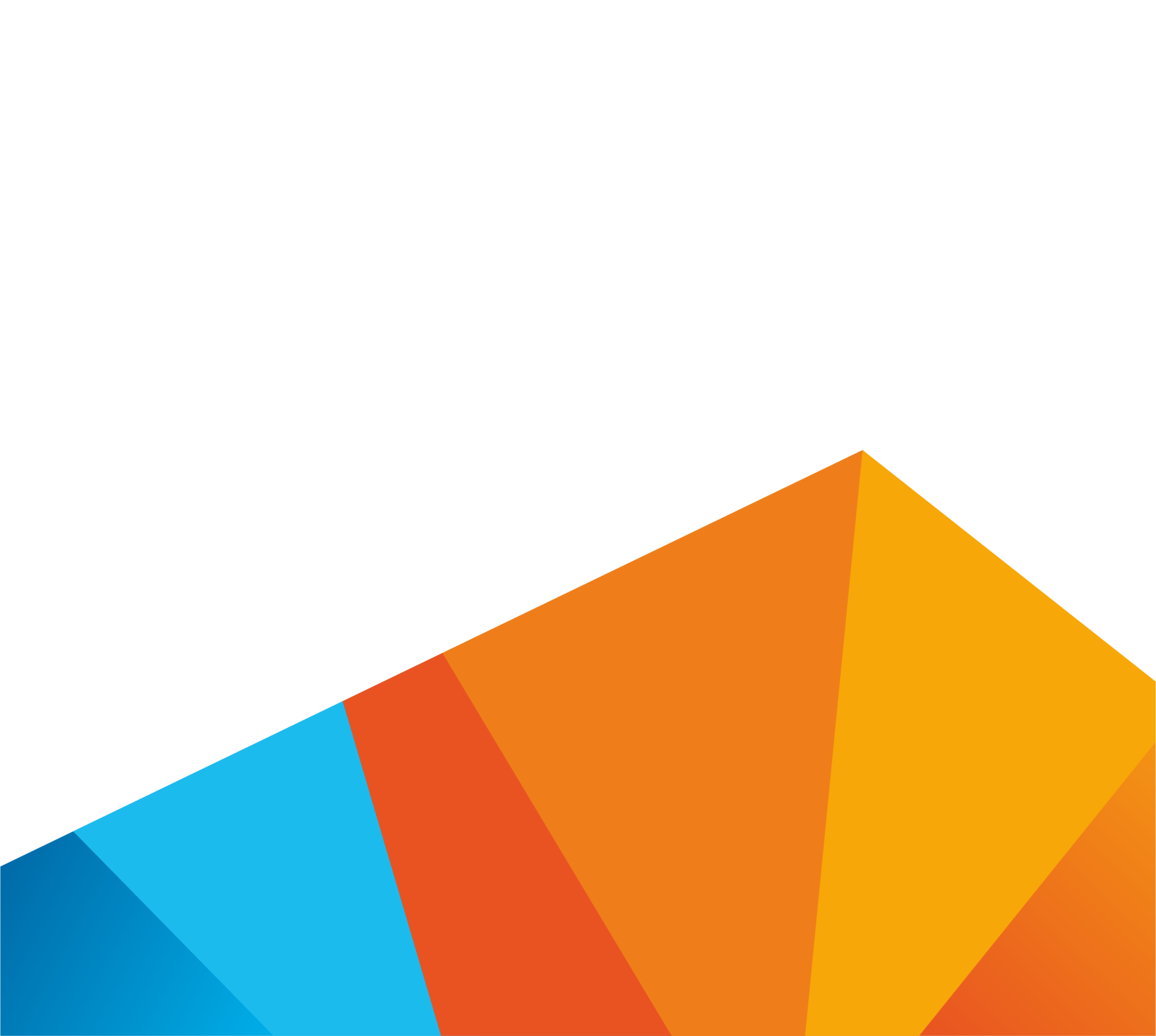 СодержаниеСуть проектаИнвестиционное предложение «Организация цеха по первичной обработке шерсти» разработано в целях популяризации развития отрасли овцеводства и переработки овечьих шкур и шерсти на территории Алтайского края.Алтайский край имеет необходимые ресурсы не только для сохранения отрасли овцеводства, но и ее развития. Этому способствуют природно-климатические условия, наличие сенокосов и пастбищ, занимающих около 
4 млн. га, достаточных трудовых ресурсов, что позволяет разводить овец разных пород.Современная племенная база тонкорунного овцеводства представлена тремя племенными заводами: ОАО «Степное» Родинского района, ОАО «Овцевод» Рубцовского района, СПК колхоз «Сибирь» Третьяковского района. Заводы ежегодно принимают участие в Сибирско-Дальневосточной выставке племенных овец и занимают призовые места, а животные получают высокие оценки экспертной комиссии. В этих хозяйствах сосредоточен лучший генофонд тонкорунного овцеводства края.Описание продуктаШерстяное полотно представляет собой пласт определенной плотности, который сворачивается в барабан.  Шерстяное полотно из овечьей шерсти используется для производства одеял, подушек, домашней обуви, спецодежды, а также при производстве звукоизоляционных материалов и утеплителей.Сырье, технологияЛинии по мойке и переработке шерсти включает: моечные машины, машины для сушки и центрифуги для полного отжима воды из перерабатываемой шерсти. Сырье, поступающее на завод, сначала принимается и классифицируется в соответствии со стандартами.После сортировки материал попадает в специальную загрузочную машину «обезрепеивающая машина», которая разделяет шерсть на репьи. Затем сырье поступает во второй аппарат, где происходит раздирание колтунов и очистка шерсти от мусора. Материал проходит несколько иммерсионных ванн – баков с водой – и отжимных машин (всего пять циклов мойки). После последнего отжима через загрузочную машину шерсть подается в сушильный аппарат. Далее шерсть попадает на линию по производству пласта, который представляет собой разрыхлитель, чесальную машину с бункером,  раскладчик, вязально-прошивную машину с намоткой и резаками и  сновальную машину. Для производства необходим паровой котел для подачи тепла в сушильную машину и нагрева воды для иммерсионных ванн соответствующей мощности. Для очищения воды от загрязнения органикой, в производстве необходимы фильтрационные очистные сооружения. Предпроектные предложения. Оценка объема инвестицийВ рамках проекта планируется строительство металлокаркасного здания цеха по производству шерстяного полотна. Характеристика объекта:Общая площадь  здания - 900  м2. Каркас железобетонный. Наборный сэндвич односторонний, оцинкованный, окрашенный, утеплитель 120-150 мм.Необходимая сумма инвестиций – 40,13 млн. руб.Расчет общей суммы необходимых инвестиций представлен в таблице № 1.Таблица 1 – Расчет общей суммы инвестицийНастоящее проект представлен исходя из следующих данных:Исходный материал: шерсть овец;Производительность линии составляет 200 кг/ч;Готовый продукт: шерстяное полотно.Объем переработки сырья составляет 32 тонны в месяц.Период вложения инвестиций – 6 месяцев;Численность сотрудников – 17 человек;Для расчета общей суммы по налогу на прибыль применена упрощенная система налогообложения (доходы минус расходы);Финансовая модель смоделирована на наличие 20% собственных средств и 80% заемных; Срок кредитования 5 лет;Отсрочка погашения основной суммы долга (мораторий) - 6 месяцев с момента получения первого транша (требуемый период отсрочки от уплаты основного долга, связанный с периодом строительства);Ставка - 25% годовых. Производственная программаРасфасовка готового продукта предусматривается в «кипы» массой 
100 кг.Таблица 2 – Производственная программаЗатраты на производство и сбытСредняя рентабельность финансово-хозяйственной деятельности в целом по проекту находится на уровне 19%. Рентабельность по годам представлена в таблице 3.Таблица 3 - Рентабельность проекта, тыс. руб. Рентабельность продаж растет с учетом снижения расходов по выплате процентов, которые входят в состав себестоимости.Диаграмма 1 - Структура доходностиОсновные статьи затрат на производство и сбыт представлены в таблице 4.Таблица 4 – Ежемесячные затратыЗатраты на оплату труда и страховые взносы составляют 38% в общей структуре затрат на производство и сбыт. Затраты на сырье составляют 25% в общей структуре затрат.Диаграмма 2 – Структура затратДля принятой мощности цеха необходимое количество человек, которое будет обслуживать выбранную линию, составит 9 человек,                           1 технолог, 3 человека административно-управленческого аппарата, 1 менеджер по закупу. Всего 17 человек.График работы  по проекту - 1 смена, продолжительность рабочего дня в смену 8 часов.Таблица 5 – Штатное расписаниеОценка эффективности проектаОсновные характеристики экономической эффективности инвестиций, рассчитанные на основании дисконтируемых денежных потоков:1) период окупаемости - это время, требуемое для возмещения начальных инвестиций за счет чистого денежного потока, генерируемого проектом. Для данного проекта он равен 4,0 лет; 2) если при расчете данного показателя учесть ставку дисконтирования, то получится дисконтированный срок окупаемости, который учитывает временную стоимость финансовых ресурсов. Для данного бизнес-плана он равен 4,5 года;3) чистая текущая стоимость проекта (NPV) при интервале планирования 5 лет составляет 5 682 тыс. руб. Положительная величина NPV подтверждает целесообразность вложения средств в рассматриваемый проект;4) реальная внутренняя норма прибыли проекта (IRR), или условная ставка дохода по проекту с учетом инфляции, составляет 16%;5) показатель прибыльности (доходности) проекта равен 1,14. Данный коэффициент характеризует отношение дисконтированного дохода к инвестиционным затратам (на 100 тыс. руб. инвестиций приходится 14 тыс. руб. чистого денежного потока, рассчитанного за период планирования).На основании выполненных расчетов определены основные показатели эффективности проекта, которые представлены в таблице 6.Таблица 6 – Основные показатели эффективности проекта*При расчете ставки дисконтирования взят уровень инфляции по данным Росстата за 2014 год (11,36%).Анализ безубыточности инвестиционного проекта основан на определении так называемой точки безубыточности, т.е. равенства между выручкой предприятия и издержек производства. В свою очередь издержки производства делятся на две категории:- переменные издержки, которые считаются пропорциональными объему произведенной продукции;- постоянные издержки, которые не зависят от объема производимой продукции.К первой категории обычно относятся: материальные и энергетические затраты на производство продукции; заработная плата производственных рабочих и ИТР, непосредственно занятых производством и сбытом продукции, и т.д. Ко второй категории принадлежат: стоимость содержания производственных, административных помещений и инфраструктуры; заработная плата административно-управленческого персонала; амортизация основных фондов; выплаты налогов, не зависящих от объема производства, и т.д.Точка безубыточности равна 4 896 тыс. рублей. Объем производства продукции не должен быть ниже точки безубыточности, иначе расходы предприятия не будут покрываться уровнем дохода.Меры государственной поддержкиПо проекту возможно получение государственной поддержки в виде следующих субсидий:На возмещение части затрат, связанных с приобретением оборудования (постановление Администрации Алтайского края от 30.06.2014 № 294 «О проведении конкурсного отбора субъектов малого и среднего предпринимательства для предоставления государственной поддержки в виде субсидирования части затрат, связанных с приобретением оборудования», постановление Администрации Алтайского края от 01.07.2015 № 264 «О внесении изменений в некоторые постановления Администрации края»). Субсидия предоставляется на конкурсной основе из расчета не более 7,5 млн. рублей на один субъект со среднесписочной численностью работников от 10 до 29 человек;Процентной ставки по кредитам (постановление Администрации Алтайского края от 14.07.2014г. № 325 «О проведении конкурсного отбора субъектов малого и среднего предпринимательства для предоставления государственной поддержки в виде субсидирования процентной ставки по кредитам, выданным субъектам малого и среднего предпринимательства», постановление Администрации Алтайского края от 01.07.2015 № 264 «О внесении изменений в некоторые постановления Администрации края») . Субсидии предоставляются на конкурсной основе из расчета не более трех четвертых ключевой ставки Банка России и не более 70% от фактически произведенных затрат на уплату процентов по кредитам и в размере не более 5 млн. рублей на одного субъекта.Требования к площадке для размещения производстваДля размещения предусматривается наличие земельного участка, отвечающего следующим требованиям:- площадь должна составить не менее 0,13 га;- помещение закрытое, отапливаемое;- инфраструктура: электроснабжение - напряжение 380 В (в соответствии с требованиями применяемых в комплекте электрических машин и аппаратуры КиП), водоснабжение, канализация.ОбъектСтоимость, тыс. руб.Строительство производственного здания (10х90)6 350,4Оборудование:24 647,0моечные машины (мойки)840,00машины для сушки (отжима воды до 70%)770,00центрифуги (удаление воды до 4%)840,00обезрепеивающая машина350,00машина для раздирания колтунов и очистки шерсти от мусора 952,00разрыхлитель455,00чесальная машина с бункером805,00раскладчик805,00вязально-прошивная машина с намоткой и резаками 4 900,00сновальная машина1 330,00пресс вертикальный кипы на 100 кг700,00паровой котел для подачи тепла 5 600,00фильтрационные очистные сооружения6 300,00Административные расходы400,00Прочие расходы6 232,35Оборотные средства2 500,00Итого, тыс. руб.40 129,75Наименование Планируемый объем продаж в год, кгСтоимость единицы, руб./кгПланируемая выручка в год, тыс. руб.Шерстяное полотно192 00015028 800Показатель2 год3 год4 год5 годДоход от реализации продукции28 80028 80028 80028 800Чистая прибыль3 8325 6347 7239 328Рентабельность продаж по чистой прибыли13%20%27%32%Статья затратСтоимость затрат, тыс. руб. в годМатериальные затратыСырьеУпаковкаМоющие средства2 560,0075,26852,48Общепроизводственные расходы(расходы на текущий ремонт зданий и сооружений, прочие расходы)645,00Затраты на оплату труда и страховые взносы5077Общехозяйственные расходыКоммунальные платежи1094Итого10 303Наименование должностиКоличество единицДиректор1Бухгалтер1менеджер 1Техник-технолог1Рабочий9Охранник2Уборщик помещений2Итого17Объем инвестиций, тыс. руб.40 130Простой срок окупаемости проекта (PBP)4,0 летДисконтированный срок окупаемости проекта (DPBP)4,5 летЧистая приведенная стоимость (NPV), тыс. руб.5 682Внутренняя норма доходности (IRR),%16%Индекс доходности инвестиций ID1,14